How to Tie a Karate BeltNeed to know how to tie a karate belt or obi? Here is a method with Step-by-step diagrams that will help and eliminate the cross-over on the backside of the belt. This method is native to Okinawa, the home of karate and ends with the 3-position knot.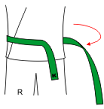 Start by holding the label end of the belt across your abdomen, in front of you with your right hand. It should hang a couple of inches longer that the length you want the belt to be once tied. Wrap the other end behind you and around your waist with your left hand.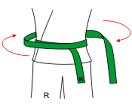 Wrap the belt around your waist a second time while maintaining the position of the label end of the belt. 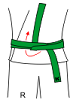 Tuck the non-label end of the belt under both layers and up. Pull both ends to tighten the knot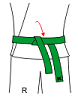 Fold down the non-label end of the belt.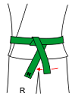 Tuck the label end of the belt under the other end and over to your right side.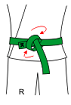 Loop the label end of the belt around the other end and through the knot.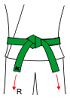 Pull to tighten the knot. If the belt ends are not the same length, unite the knot and adjust the length to suit.